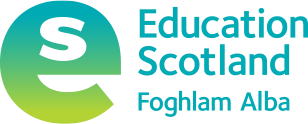 Programme EndorsementPeriodic Review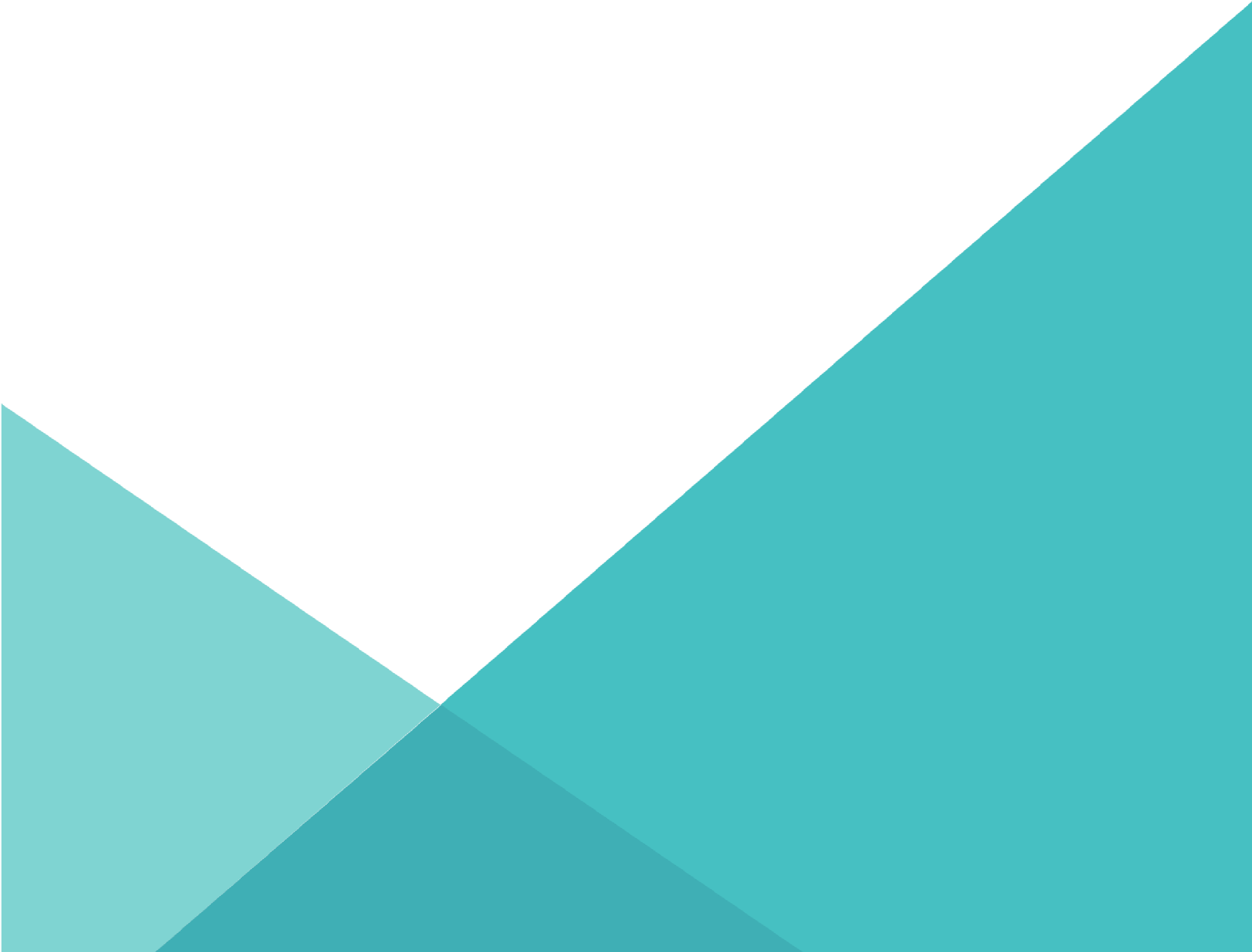 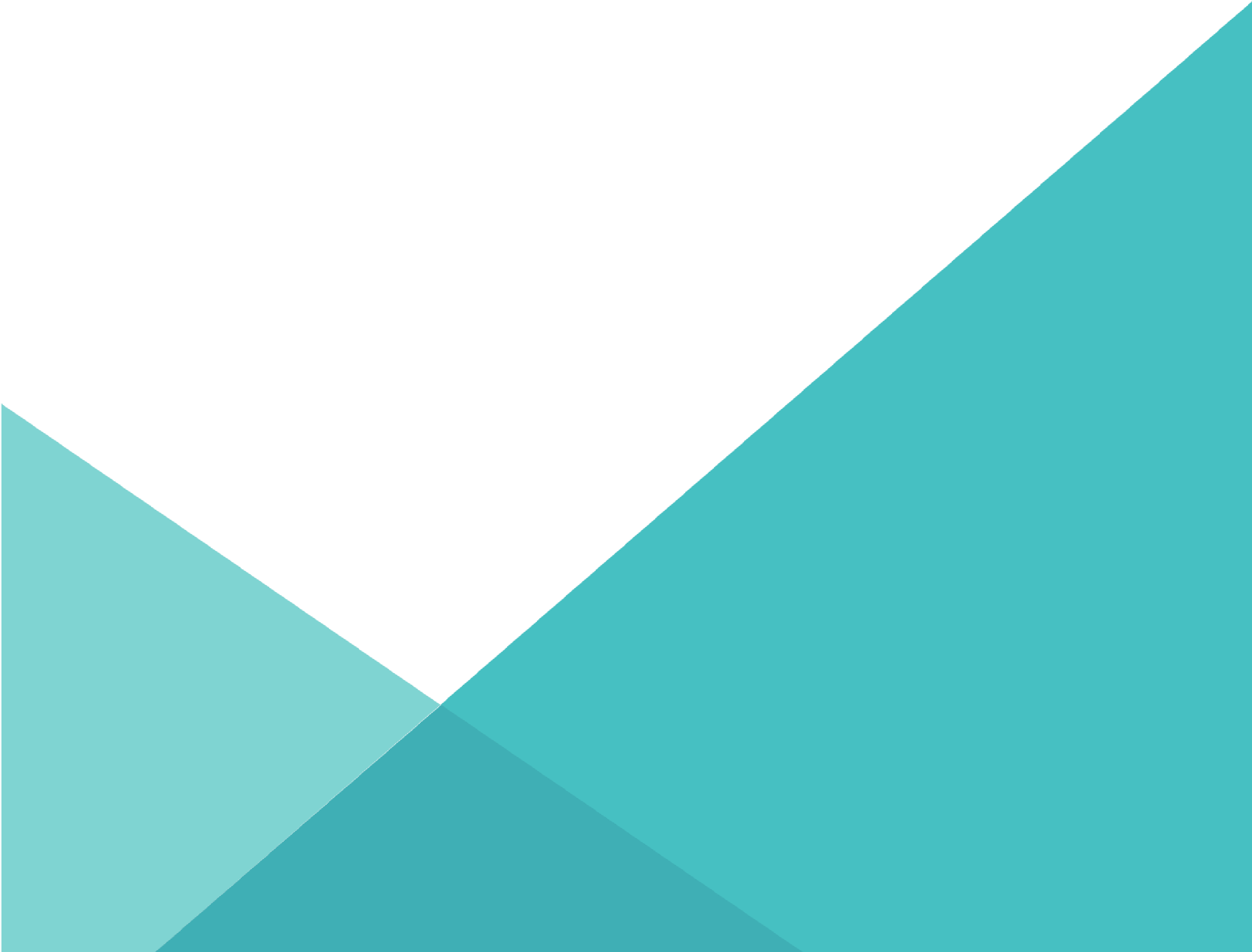 ContentsIntroductionThe Periodic Review CycleImpact Evaluation ReportThe Periodic Review ProcessThe Outcome of a Periodic ReviewA Risk Based Approach to SamplingRequests for a Periodic ReviewAnnex 1: Periodic Review Form1. IntroductionThis guidance document outlines the process for the periodic review of endorsed programmes of professional learning. Endorsement is normally applied for a maximum period of 5 years. A programme that has been endorsed by Education Scotland demonstrates that it is informed by the national model of professional learning and links effectively to the relevant professional standards and current policy context. Endorsement provides those who commission programmes, as well as those engaging in professional learning, assurance that endorsed programmes offer relevant, significant and sustained quality learning. Such experiences develop depth of professional learning, knowledge, skills and understanding which ultimately impacts on the quality of learning of children and young people.All endorsed programmes will be reviewed to ensure consistency of standards within the process. Learning Providers can expect the endorsed programme to be reviewed at least once within the five-year period. Sampling and review may involve Education Scotland requesting evaluation data, other programme information from the provider or feedback meetings with or reports from the delivery team and \ or participants. We will ensure that any changes to a programme continue to reflect the national model of professional learning.Learning Providers may request support from the Lead Specialist team during the period of endorsement, should guidance or advice be required. This is offered out-with the Periodic Review.2. The Periodic Review CycleFigure 1 illustrates the periodic review cycle that underpins the continuous improvement and quality assurance of endorsed programmes. It forms part of the Annual Monitoring and Reporting (AMR) cycle for the Framework, supporting professional learning and leadership across Scotland.Figure 1: Illustration of the Period Review CycleImpact Evaluation ReportAll Learning Providers must return an impact evaluation report 12 months after endorsement is awarded. There is no specific template or reporting requirement, however Providers need to send us evidence to illustrate the following:Alignment to the national model of professional learning (in the case there has been a change to the programme design as illustrated upon application for endorsement;Evaluation data based on participant feedbackEvidence of impact on the professional learning of teachers and on the learning of children and young peopleIt is the responsibility of the Learning Provider to return the report to us.The Periodic Review ProcessWhen selected for review, we will notify the Learning Provider and request information related to the programme. The periodic review form is attached at Annex 1. This must be completed and returned to Education Scotland by the stated date.Learning Providers are able to select one of four options:The programme has been discontinuedThere have been no changes to the programmeThere have been minor alterations to the programmeThere have been major alterations to the programmeWhere a programme has been discontinued, we will remove the listing from our website. The programme will remain eligible for future endorsement through a new application. The is no need for any further review.If a programme continues with no changes, we may request that the Learning Provider sends to us, any evidence in the form of an impact evaluation report. If we have identified a risk or a potential issue e.g. a complaint from a programme participant, we will ask for additional information. Where minor changes have been made to a programme, the detail of the change must be communicated to us. Minor changes include:Changes to nomenclature and the name of the programmeChanges to the Learning Provider contact details / informationChanges to the staffing profile delivering the programmeWhere major changes have been made to a programme, the detail of the change must be communicated to us. Major changes include:Changes to the programme design and method of deliveryChanges to the learning outcomes Changes to funding models (where participants pay for programme participation)An increase in capacity and scope e.g. where the number of participants has increased beyond the original expectations as outlined upon applicationOnce we have received the Periodic Review form, we will determine the outcome of the review.The Outcome of a Periodic ReviewAn internal [Education Scotland] panel of Lead Specialists will assess the Periodic Review form and determine the outcome. This will be one of three outcomes:The review is complete and we recommend continued endorsementThe review is complete and we recommend continued endorsement subject to conditionsMore information is required in order to complete the review The review is complete and we recommend that endorsement be discontinuedWhere continued endorsement is recommended, the review is complete and the Learning Provider does not need to take any further action/s.If a condition of endorsement is made, the detail of the condition will be communicated to the Learning Provider and this must be met within the stated time frame. Once met, the programme may continue with endorsed status. If the condition is not met, we will discontinue endorsement and remove the programme from our website.On occasion, our review panel may need additional information. If this is the case, we will ask the Learning Provider to send us the requested information. This may include a meeting or follow-up discussion, or the electronic submission of supporting documents.Where the review is complete and the recommendation is to discontinue endorsement, we will write to the Learning Provider and explain the rationale for this decision. There is no appeal process, however the programme may be eligible for re-endorsement through a new application at a future date.3. A Risk Based Approach to SamplingEndorsed programmes will be sampled on a risk based approach, using the following criteria:cost/funding modelscale, capacity and capabilitycompliance with conditions and quality assurance arrangementsdate of endorsement known or arising issues and evaluation / impact dataTable 1 illustrates the risk criteria used to determine priority sampling. To note that it is expected that all programmes will be subject to at least one periodic review within the 5 year period. Table 1: Risk matrix criteriaTable 2: Point award per riskTable 3: Additional point awardTable 4: Point Scoring and Mitigating ActionPoints are awarded automatically e.g. based on the endorsement date, however Education Scotland reserves the right to manually allocate points where a programme is deemed to be non-compliant with our conditions and terms of endorsement.4. Requests for a Periodic ReviewLearning Providers may request a Periodic Review. Typically, this will occur when a programme undergoes a major change. Requests must be made to Education Scotland in writing. Minor changes may be communicated to us without the need for a review.5. Annex 1: Periodic Review FormPeriodic review forms and any supporting documents should be handled in line with the Education Scotland Privacy Policy. Completed forms should be emailed to edspll@educationscotland.gov.scot. 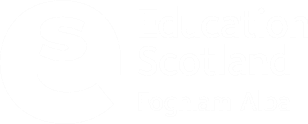 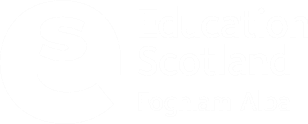 CriterionLow RiskMedium RiskHigh RiskCost of programme Free< or = £1000> £1000Scale < 50 Participants51-100 Participants> 100 ParticipantsCapacity and capabilityDelivery Model FlagDelivery Model FlagDelivery Model FlagConditions of endorsementCompliantMonitoring FlagNon-CompliantDate of endorsement< 3 years3 years4-5 yearsArising issuesNoneMonitoring FlagAction RequiredLow Risk1 pointMedium Risk2 pointsHigh Risk3 pointsNon-compliant5 points4-5 years5 pointsAction required5 pointsScoreMitigating Action6No action required – continue to monitor programme endorsement7Programme requires to be reviewed and must be included in the next review cycle> 8Programme requires a review with possibility of immediate action to remove from the Framework1. Professional learning provider details1. Professional learning provider detailsName of the learning provider / organisationLead contact nameJob titleAddressPostcodeEmailPhone numberWebsiteWe will display your organisation name, website, email address and phone number on our website. If you wish to provide alternative details, such as a shared mailbox address, please state them here.2. Professional learning programme subject to Periodic Review2. Professional learning programme subject to Periodic Reviewa) Programme titleb) Have there been any changes to the programme? The programme has been discontinued There have been no changes Yes, there have been major changes Yes, there have been minor changesc) Changes to the Programme Provide a brief overview of the programme and any changes that have been made. You may attach supporting documents to this form if appropriate and relevant. These should be clearly referenced in this section.c) Changes to the Programme Provide a brief overview of the programme and any changes that have been made. You may attach supporting documents to this form if appropriate and relevant. These should be clearly referenced in this section.3. DeclarationThe person named as the Lead Contact in section 1 should complete the declaration below.Before submitting this application, please ensure that you have:Completed all relevant sections Provided any supporting evidence (please reference any documents within this application form)Read the Education Scotland Privacy Notice (https://education.gov.scot/privacy-and-cookies).I certify that all information provided is accurate and could, upon request, provide additional clarification to the endorsement panel if required. I agree to keep Education Scotland updated with any changes to programme delivery in writing.Printed name:                          Signature:                               Date:                                        Education Scotland takes your privacy seriously and is committed to responsible handling of personal information in accordance with our Information Charter. By signing this declaration, you confirm that you have read the Education Scotland Privacy Notice and that you are happy for us to process the data submitted within this application.